Massachusetts Department of Environmental Protection Bureau of Resource Protection – Title 5 PermittingBRP WP 70  Alternative Design Flow for Title 5 SystemsBRP WP 70a  Non-Sanitary Wastewater Discharges to Title 5 		     SystemsMassachusetts Department of Environmental Protection Bureau of Resource Protection – Title 5 PermittingBRP WP 70  Alternative Design Flow for Title 5 SystemsBRP WP 70a  Non-Sanitary Wastewater Discharges to Title 5 		     SystemsMassachusetts Department of Environmental Protection Bureau of Resource Protection – Title 5 PermittingBRP WP 70  Alternative Design Flow for Title 5 SystemsBRP WP 70a  Non-Sanitary Wastewater Discharges to Title 5 		     Systems	Please do not mail.	Submit through ePlace.	See instructions.	Please read the Instructions and Supporting Materials before filling out this form.	Please read the Instructions and Supporting Materials before filling out this form.	Please read the Instructions and Supporting Materials before filling out this form.	Please read the Instructions and Supporting Materials before filling out this form.A. General Information A. General Information A. General Information A. General Information 1.	Which permit category are you applying for? Check one box: 1.	Which permit category are you applying for? Check one box: 1.	Which permit category are you applying for? Check one box: 1.	Which permit category are you applying for? Check one box: 		BRP WP 70 – Alternative Design Flow for Title 5 System	Please be advised that the purpose of the BRPWP70 Alternative Design Flow in accordance with 310 CMR 15.203(6) is solely for the design of a septic system not for the expansion of a facility, the determination of available capacity in an existing system, or the issuance of an occupancy permit for vacant space in a commercial building. These determinations are made by the Local Approving Authority.		BRP WP 70a – Non-Sanitary Wastewater Discharge to Title 5 System		BRP WP 70 – Alternative Design Flow for Title 5 System	Please be advised that the purpose of the BRPWP70 Alternative Design Flow in accordance with 310 CMR 15.203(6) is solely for the design of a septic system not for the expansion of a facility, the determination of available capacity in an existing system, or the issuance of an occupancy permit for vacant space in a commercial building. These determinations are made by the Local Approving Authority.		BRP WP 70a – Non-Sanitary Wastewater Discharge to Title 5 System		BRP WP 70 – Alternative Design Flow for Title 5 System	Please be advised that the purpose of the BRPWP70 Alternative Design Flow in accordance with 310 CMR 15.203(6) is solely for the design of a septic system not for the expansion of a facility, the determination of available capacity in an existing system, or the issuance of an occupancy permit for vacant space in a commercial building. These determinations are made by the Local Approving Authority.		BRP WP 70a – Non-Sanitary Wastewater Discharge to Title 5 System		BRP WP 70 – Alternative Design Flow for Title 5 System	Please be advised that the purpose of the BRPWP70 Alternative Design Flow in accordance with 310 CMR 15.203(6) is solely for the design of a septic system not for the expansion of a facility, the determination of available capacity in an existing system, or the issuance of an occupancy permit for vacant space in a commercial building. These determinations are made by the Local Approving Authority.		BRP WP 70a – Non-Sanitary Wastewater Discharge to Title 5 System		BRP WP 70 – Alternative Design Flow for Title 5 System	Please be advised that the purpose of the BRPWP70 Alternative Design Flow in accordance with 310 CMR 15.203(6) is solely for the design of a septic system not for the expansion of a facility, the determination of available capacity in an existing system, or the issuance of an occupancy permit for vacant space in a commercial building. These determinations are made by the Local Approving Authority.		BRP WP 70a – Non-Sanitary Wastewater Discharge to Title 5 System		BRP WP 70 – Alternative Design Flow for Title 5 System	Please be advised that the purpose of the BRPWP70 Alternative Design Flow in accordance with 310 CMR 15.203(6) is solely for the design of a septic system not for the expansion of a facility, the determination of available capacity in an existing system, or the issuance of an occupancy permit for vacant space in a commercial building. These determinations are made by the Local Approving Authority.		BRP WP 70a – Non-Sanitary Wastewater Discharge to Title 5 System		BRP WP 70 – Alternative Design Flow for Title 5 System	Please be advised that the purpose of the BRPWP70 Alternative Design Flow in accordance with 310 CMR 15.203(6) is solely for the design of a septic system not for the expansion of a facility, the determination of available capacity in an existing system, or the issuance of an occupancy permit for vacant space in a commercial building. These determinations are made by the Local Approving Authority.		BRP WP 70a – Non-Sanitary Wastewater Discharge to Title 5 System		BRP WP 70 – Alternative Design Flow for Title 5 System	Please be advised that the purpose of the BRPWP70 Alternative Design Flow in accordance with 310 CMR 15.203(6) is solely for the design of a septic system not for the expansion of a facility, the determination of available capacity in an existing system, or the issuance of an occupancy permit for vacant space in a commercial building. These determinations are made by the Local Approving Authority.		BRP WP 70a – Non-Sanitary Wastewater Discharge to Title 5 System		BRP WP 70 – Alternative Design Flow for Title 5 System	Please be advised that the purpose of the BRPWP70 Alternative Design Flow in accordance with 310 CMR 15.203(6) is solely for the design of a septic system not for the expansion of a facility, the determination of available capacity in an existing system, or the issuance of an occupancy permit for vacant space in a commercial building. These determinations are made by the Local Approving Authority.		BRP WP 70a – Non-Sanitary Wastewater Discharge to Title 5 System		BRP WP 70 – Alternative Design Flow for Title 5 System	Please be advised that the purpose of the BRPWP70 Alternative Design Flow in accordance with 310 CMR 15.203(6) is solely for the design of a septic system not for the expansion of a facility, the determination of available capacity in an existing system, or the issuance of an occupancy permit for vacant space in a commercial building. These determinations are made by the Local Approving Authority.		BRP WP 70a – Non-Sanitary Wastewater Discharge to Title 5 System		BRP WP 70 – Alternative Design Flow for Title 5 System	Please be advised that the purpose of the BRPWP70 Alternative Design Flow in accordance with 310 CMR 15.203(6) is solely for the design of a septic system not for the expansion of a facility, the determination of available capacity in an existing system, or the issuance of an occupancy permit for vacant space in a commercial building. These determinations are made by the Local Approving Authority.		BRP WP 70a – Non-Sanitary Wastewater Discharge to Title 5 System		BRP WP 70 – Alternative Design Flow for Title 5 System	Please be advised that the purpose of the BRPWP70 Alternative Design Flow in accordance with 310 CMR 15.203(6) is solely for the design of a septic system not for the expansion of a facility, the determination of available capacity in an existing system, or the issuance of an occupancy permit for vacant space in a commercial building. These determinations are made by the Local Approving Authority.		BRP WP 70a – Non-Sanitary Wastewater Discharge to Title 5 System		BRP WP 70 – Alternative Design Flow for Title 5 System	Please be advised that the purpose of the BRPWP70 Alternative Design Flow in accordance with 310 CMR 15.203(6) is solely for the design of a septic system not for the expansion of a facility, the determination of available capacity in an existing system, or the issuance of an occupancy permit for vacant space in a commercial building. These determinations are made by the Local Approving Authority.		BRP WP 70a – Non-Sanitary Wastewater Discharge to Title 5 System		BRP WP 70 – Alternative Design Flow for Title 5 System	Please be advised that the purpose of the BRPWP70 Alternative Design Flow in accordance with 310 CMR 15.203(6) is solely for the design of a septic system not for the expansion of a facility, the determination of available capacity in an existing system, or the issuance of an occupancy permit for vacant space in a commercial building. These determinations are made by the Local Approving Authority.		BRP WP 70a – Non-Sanitary Wastewater Discharge to Title 5 System		BRP WP 70 – Alternative Design Flow for Title 5 System	Please be advised that the purpose of the BRPWP70 Alternative Design Flow in accordance with 310 CMR 15.203(6) is solely for the design of a septic system not for the expansion of a facility, the determination of available capacity in an existing system, or the issuance of an occupancy permit for vacant space in a commercial building. These determinations are made by the Local Approving Authority.		BRP WP 70a – Non-Sanitary Wastewater Discharge to Title 5 System		BRP WP 70 – Alternative Design Flow for Title 5 System	Please be advised that the purpose of the BRPWP70 Alternative Design Flow in accordance with 310 CMR 15.203(6) is solely for the design of a septic system not for the expansion of a facility, the determination of available capacity in an existing system, or the issuance of an occupancy permit for vacant space in a commercial building. These determinations are made by the Local Approving Authority.		BRP WP 70a – Non-Sanitary Wastewater Discharge to Title 5 SystemImportant: When filling out forms on the computer, use only the tab key to move your cursor - do not use the return key.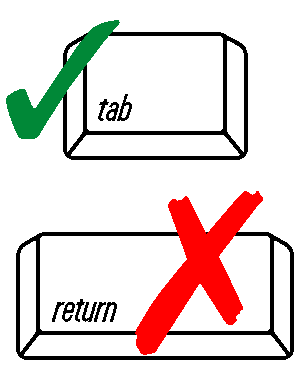 2. 	Applicant: 2. 	Applicant: 2. 	Applicant: 2. 	Applicant: Important: When filling out forms on the computer, use only the tab key to move your cursor - do not use the return key.Name Name Name Name Important: When filling out forms on the computer, use only the tab key to move your cursor - do not use the return key.Doing Business as (dba)Doing Business as (dba)Doing Business as (dba)Doing Business as (dba)Important: When filling out forms on the computer, use only the tab key to move your cursor - do not use the return key.Street Address City/Town City/Town City/Town Important: When filling out forms on the computer, use only the tab key to move your cursor - do not use the return key.State Zip Code Zip Code Zip Code Important: When filling out forms on the computer, use only the tab key to move your cursor - do not use the return key.TelephoneTelephoneTelephoneTelephoneImportant: When filling out forms on the computer, use only the tab key to move your cursor - do not use the return key.3. 	Facility Address / Location (if different from Applicant):3. 	Facility Address / Location (if different from Applicant):3. 	Facility Address / Location (if different from Applicant):3. 	Facility Address / Location (if different from Applicant):Important: When filling out forms on the computer, use only the tab key to move your cursor - do not use the return key.AddressAddressAddressAddressCity/TownStateZip CodeZip Code4.	Professional Consultant (Registered Sanitarian [RS] or Professional Engineer [PE]) 4.	Professional Consultant (Registered Sanitarian [RS] or Professional Engineer [PE]) 4.	Professional Consultant (Registered Sanitarian [RS] or Professional Engineer [PE]) 4.	Professional Consultant (Registered Sanitarian [RS] or Professional Engineer [PE]) Name/Name of CompanyName/Name of CompanyName/Name of CompanyName/Name of CompanyAddressAddressAddressAddressCityStateStateStateZipTelephoneTelephoneTelephone5.	Registration:5.	Registration:5.	Registration:5.	Registration:P.E.P.E.P.E.P.E.SanitarianSanitarianSanitarianSanitarianRegistration NumberRegistration NumberRegistration NumberRegistration NumberA. General Information (continued)A. General Information (continued)A. General Information (continued)A. General Information (continued)6.	Type of facility seeking alternative Title 5 design flow or approval to discharge non-sanitary wastewater to a Title 5 system:6.	Type of facility seeking alternative Title 5 design flow or approval to discharge non-sanitary wastewater to a Title 5 system:6.	Type of facility seeking alternative Title 5 design flow or approval to discharge non-sanitary wastewater to a Title 5 system:6.	Type of facility seeking alternative Title 5 design flow or approval to discharge non-sanitary wastewater to a Title 5 system:	a.	Business type/description:	a.	Business type/description:	a.	Business type/description:	a.	Business type/description:	b.	Size (Sq. ft., seats, units, fixtures, etc.)7.	The legal entity which owns or will own this facility is:7.	The legal entity which owns or will own this facility is:7.	The legal entity which owns or will own this facility is:7.	The legal entity which owns or will own this facility is:	 Individual 	 Federal	 Federal	 Federal	 Municipality	 State / County	 State / County	 State / County	 Private Partnership	 Corporation	 Corporation	 Corporation	 Other (specify):8.	For WP 70, two copies of studies or similar type facility flow/loadings data, or for WP 70a, a report/description of the non-sanitary wastewater quantity and constituents and loading evaluation, properly stamped and signed by a Massachusetts Registered Professional Engineer or Massachusetts Registered Sanitarian, must accompany the application. 8.	For WP 70, two copies of studies or similar type facility flow/loadings data, or for WP 70a, a report/description of the non-sanitary wastewater quantity and constituents and loading evaluation, properly stamped and signed by a Massachusetts Registered Professional Engineer or Massachusetts Registered Sanitarian, must accompany the application. 8.	For WP 70, two copies of studies or similar type facility flow/loadings data, or for WP 70a, a report/description of the non-sanitary wastewater quantity and constituents and loading evaluation, properly stamped and signed by a Massachusetts Registered Professional Engineer or Massachusetts Registered Sanitarian, must accompany the application. 8.	For WP 70, two copies of studies or similar type facility flow/loadings data, or for WP 70a, a report/description of the non-sanitary wastewater quantity and constituents and loading evaluation, properly stamped and signed by a Massachusetts Registered Professional Engineer or Massachusetts Registered Sanitarian, must accompany the application. 8.	For WP 70, two copies of studies or similar type facility flow/loadings data, or for WP 70a, a report/description of the non-sanitary wastewater quantity and constituents and loading evaluation, properly stamped and signed by a Massachusetts Registered Professional Engineer or Massachusetts Registered Sanitarian, must accompany the application. 8.	For WP 70, two copies of studies or similar type facility flow/loadings data, or for WP 70a, a report/description of the non-sanitary wastewater quantity and constituents and loading evaluation, properly stamped and signed by a Massachusetts Registered Professional Engineer or Massachusetts Registered Sanitarian, must accompany the application. 8.	For WP 70, two copies of studies or similar type facility flow/loadings data, or for WP 70a, a report/description of the non-sanitary wastewater quantity and constituents and loading evaluation, properly stamped and signed by a Massachusetts Registered Professional Engineer or Massachusetts Registered Sanitarian, must accompany the application. 8.	For WP 70, two copies of studies or similar type facility flow/loadings data, or for WP 70a, a report/description of the non-sanitary wastewater quantity and constituents and loading evaluation, properly stamped and signed by a Massachusetts Registered Professional Engineer or Massachusetts Registered Sanitarian, must accompany the application. 	Are studies/data/report enclosed? 					 Yes	 No	Are studies/data/report enclosed? 					 Yes	 No	Are studies/data/report enclosed? 					 Yes	 No	Are studies/data/report enclosed? 					 Yes	 No	Have the data been revised?					 Yes	 No	Have the data been revised?					 Yes	 No	Have the data been revised?					 Yes	 No	Have the data been revised?					 Yes	 NoIf yes, date of revision9.	In accordance with 310 CMR 15.203(6), the applicant for WP 70 must provide actual water meter readings from similar institutions for alternative Title 5 design flow applications. Design flows will be based upon 200% of a MassDEP accepted average metered similar design flow or on other methods determined to be appropriate by the Department.9.	In accordance with 310 CMR 15.203(6), the applicant for WP 70 must provide actual water meter readings from similar institutions for alternative Title 5 design flow applications. Design flows will be based upon 200% of a MassDEP accepted average metered similar design flow or on other methods determined to be appropriate by the Department.9.	In accordance with 310 CMR 15.203(6), the applicant for WP 70 must provide actual water meter readings from similar institutions for alternative Title 5 design flow applications. Design flows will be based upon 200% of a MassDEP accepted average metered similar design flow or on other methods determined to be appropriate by the Department.9.	In accordance with 310 CMR 15.203(6), the applicant for WP 70 must provide actual water meter readings from similar institutions for alternative Title 5 design flow applications. Design flows will be based upon 200% of a MassDEP accepted average metered similar design flow or on other methods determined to be appropriate by the Department.9.	In accordance with 310 CMR 15.203(6), the applicant for WP 70 must provide actual water meter readings from similar institutions for alternative Title 5 design flow applications. Design flows will be based upon 200% of a MassDEP accepted average metered similar design flow or on other methods determined to be appropriate by the Department.9.	In accordance with 310 CMR 15.203(6), the applicant for WP 70 must provide actual water meter readings from similar institutions for alternative Title 5 design flow applications. Design flows will be based upon 200% of a MassDEP accepted average metered similar design flow or on other methods determined to be appropriate by the Department.9.	In accordance with 310 CMR 15.203(6), the applicant for WP 70 must provide actual water meter readings from similar institutions for alternative Title 5 design flow applications. Design flows will be based upon 200% of a MassDEP accepted average metered similar design flow or on other methods determined to be appropriate by the Department.9.	In accordance with 310 CMR 15.203(6), the applicant for WP 70 must provide actual water meter readings from similar institutions for alternative Title 5 design flow applications. Design flows will be based upon 200% of a MassDEP accepted average metered similar design flow or on other methods determined to be appropriate by the Department.	Is documentation in support of meeting this requirement attached?	 Yes	 No	Is documentation in support of meeting this requirement attached?	 Yes	 No	Is documentation in support of meeting this requirement attached?	 Yes	 No	Is documentation in support of meeting this requirement attached?	 Yes	 NoB. CertificationB. CertificationB. CertificationB. Certification	“I certify under penalty of law that this document and all attachments, to the best of my knowledge and belief, are true, accurate, and complete. I am aware that there are significant penalties for submitting false information, including the possibility of fine and imprisonment for knowing violations.”	“I certify under penalty of law that this document and all attachments, to the best of my knowledge and belief, are true, accurate, and complete. I am aware that there are significant penalties for submitting false information, including the possibility of fine and imprisonment for knowing violations.”	“I certify under penalty of law that this document and all attachments, to the best of my knowledge and belief, are true, accurate, and complete. I am aware that there are significant penalties for submitting false information, including the possibility of fine and imprisonment for knowing violations.”	“I certify under penalty of law that this document and all attachments, to the best of my knowledge and belief, are true, accurate, and complete. I am aware that there are significant penalties for submitting false information, including the possibility of fine and imprisonment for knowing violations.”	“I certify under penalty of law that this document and all attachments, to the best of my knowledge and belief, are true, accurate, and complete. I am aware that there are significant penalties for submitting false information, including the possibility of fine and imprisonment for knowing violations.”	“I certify under penalty of law that this document and all attachments, to the best of my knowledge and belief, are true, accurate, and complete. I am aware that there are significant penalties for submitting false information, including the possibility of fine and imprisonment for knowing violations.”	“I certify under penalty of law that this document and all attachments, to the best of my knowledge and belief, are true, accurate, and complete. I am aware that there are significant penalties for submitting false information, including the possibility of fine and imprisonment for knowing violations.”	“I certify under penalty of law that this document and all attachments, to the best of my knowledge and belief, are true, accurate, and complete. I am aware that there are significant penalties for submitting false information, including the possibility of fine and imprisonment for knowing violations.”Applicant’s signatureName of PreparerName of PreparerName of PreparerPrint NameDateDateDate